Corporate Social ResponsibilityCompanies were taking the necessary things from the society and earning profit. They were providing nothing much to the society. A need in the eyes of society was seen. The necessity  of  the  important  steps  towards  environment  started  becoming  an  issue. People  realized  that  corporate  sector  also  has  responsibility  towards  society  and environment. Then the term Corporate Social Responsibility came into existence.	Main Problems, their scope and impact on the society	Lack  of  awareness  in  community  about  CSR:   Local   community   avoids participating	in	the   CSR	activities	of	the	company.	There   is	lack	of communication between the base of the community and company.	Capacity building of non-governmental organizations: There is need of localnon-governmental organizations which are trained and efficient for finding theCopyright © 2013 Rakshak Foundation. All Rights Reserved.	Page | 7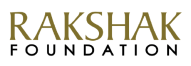 real need of the local community and meet their need to the CSR activities which are initiated by the companies.	Role  of  media:  Media  highlights  the  CSR  initiatives  which  are  successfully working   and   due   to   this   many   non-governmental   organizations   involve themselves in the programs which are event based. In this process real meaning of the initiative is often miss out.	Narrow  thinking  for  CSR  initiatives:  Government  and  non-governmental organizations  look  towards  CSR  initiative  with  narrow  perception,  i.e.,  as  a donation kind. So their participation decision becomes difficult for them in those activities.	Absence of clear policy for CSR: Due to lack of clear guidelines for the CSR activities  of  the  companies,  it  is  seen  that  CSR  initiation  of  the  company  is dependent on the size of the business and its profile.	Lack of full agreement on CSR implementation: Because of the lack of proper consensus   between  local  agencies  and  companies  regarding  CSR  projects, competitive  spirit   generates  between  local  agencies  instead  of  cooperative approach.	CSR  does  not  have  exact  definition:  As  CSR  is  not  yet  defined  exactly  so everyone is  defining it in their own way as per the profit. Informally, private sectors and companies recognized CSR as charity by providing financial support to different organizations. They  worship development and infrastructures and donate some of their money for the betterment of the society.	Lack of transparency in the work of local agencies:  local agencies do not focus on disclose of the information about their program, funds and other things. Due to this, companies face problem in building the trust with local communities which is very important for the success of CSR initiative.	Absence of clear information about CSR in companies’ annual report: An analysis  of  the  annual  reports  of  many  companies  indicate  that  most  of  the companies talk about their CSR initiatives at broad level but only a few of them mention the exact amount spent, either in the form of percentage or in absolute terms. For example in the analysis of the annual report of ITC it was found that the detailed expenditure in CSR initiatives was not mentioned. It is also reported that thirty eight companies of the Nifty companies mentioned CSR initiatives in their   annual  reports  or  exclusive  sustainability  reports,  but  there  was  no information on the amount spent. Economically viable model:. In the process there are many steps due to which society and environment get affected in a negative manner. It is not just that CSR is to be made mandatory. It is also important to know the overall economic and social aspects of the corporate sector. For example, a Tobacco company can easily allot 2% of its profits to ‘education’ while continuing to produce  cigarettes. Many top companies in India, such as TATAs have a bad social record, recall the farmers agitation in West Bengal against the Nano project. But TATAs has the largest allotment to CSR!Fertiliser companies take up tree plantations while continuing to ruin the environment,Copyright © 2013 Rakshak Foundation. All Rights Reserved.	Page | 27pesticide companies provide ‘child care’. The government authorities themselves run amok when villagers and social activities fight for environmental protectionHere comes  the  term  “social  loss”.  Social  loss  includes  the  negative  impact  of  the companies work to the society as well as to the environment. The ways in which a manufacturing company can cause social loss is given in a flow chart.A manufacturing company causes social loss in three aspects- environment, man power and market which can further be categorised according to the affect to the society and environment.The model is focussed on the minimization of the social loss caused by the manufacturing company to the society and environment.